EYFS Homework 16.6.23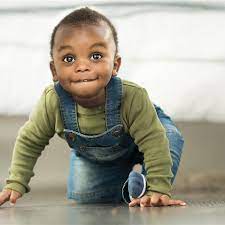 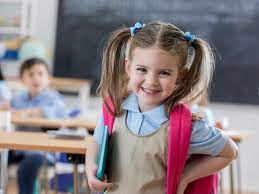 In school this week the children have written about what they could do when they were a baby and what they can do now. For homework we would like them to write some sentences about what they are going to do when they are older.Remember letters on the line, finger spaces, no spaces in words, full stops, sound out words carefully.________________________________________________________________________________________________________________________________________________________________________________________________________